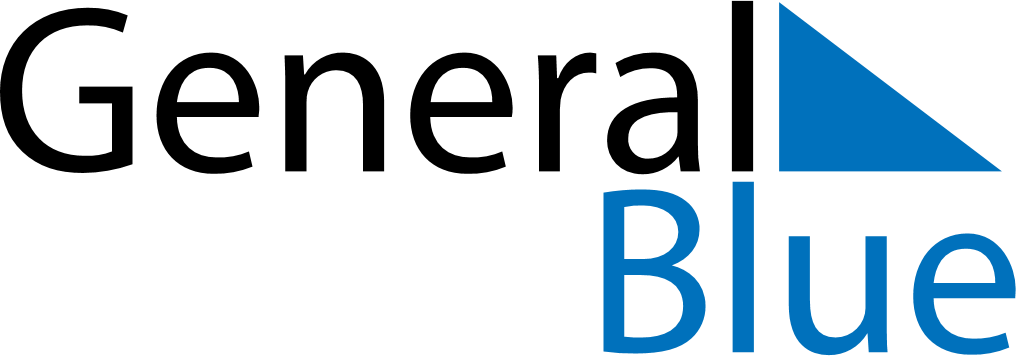 October 2025October 2025October 2025October 2025MozambiqueMozambiqueMozambiqueSundayMondayTuesdayWednesdayThursdayFridayFridaySaturday12334Peace and Reconciliation Day567891010111213141516171718192021222324242526272829303131